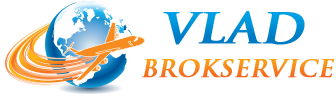 Висновок СЕСПерелік необхідних документів для отримання висновку СЕС:• Реєстраційні документи фірми• Заявка встановленої форми • Контракт і специфікація до контракту• Реквізити фірми• Опис продукції (склад, зовнішній вигляд, область застосування) або листи безпеки на окремі види товарів• Сертифікати якості, безпеки, гігієнічні, походження країни виробника• Безпосередньо зразки об'єкту експертизи• Довіреність (висилається після всіх перерахованих вище пунктів)Компанія «Vlad-BrokService»  код ЄДРПОУ 2346716557  адреса: 03151 м. Київ, вул.Академіка Кримського, 27-А, офіс. 205поштова адреса: 03151, м. Київ, а/с 9тел. +38 /044/ 222-63-56e-mail: vbs_work@mail.ruwww.vlad-brokservice.com